Publicado en  el 10/10/2016 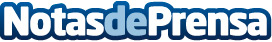 Méndez de Vigo: "La apuesta por el emprendimiento debe apoyarse en un buen sistema educativo"El ministro de Educación, Cultura y Deporte ha ratificado su compromiso en la búsqueda de un gran Pacto Nacional para la EducaciónDatos de contacto:Nota de prensa publicada en: https://www.notasdeprensa.es/mendez-de-vigo-la-apuesta-por-el Categorias: Artes Visuales Educación http://www.notasdeprensa.es